FORMULARZ ZGŁASZANIA ABSTRAKTU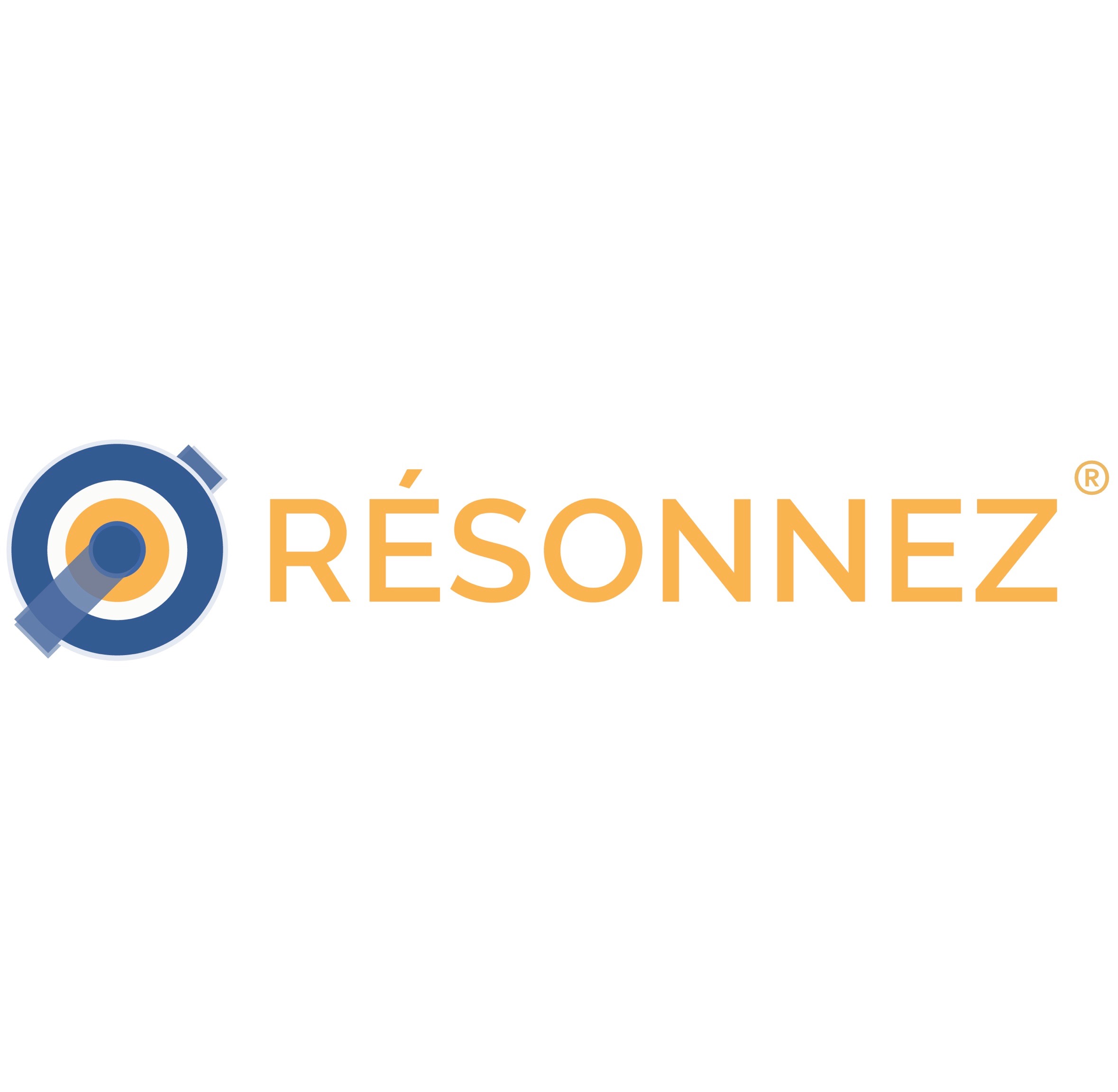 II Ogólnopolska Konferencja Weterynaryjna - "résonneVet"Szanowna Pani/Szanowny Panie, to jest formularz aplikacyjny.Wypełnienie formularza jest częścią procedury aplikacyjnej. Prosimy o uzupełnienie wszystkich poniższych pól.Po wypełnieniu formularza prosimy o zapisanie tego dokumentu w formacie *pdf, *docx, *doc, a następnie załadowanie, korzystając z przycisku ZAŁADUJ WYPEŁNIONY FORMULARZ ZGŁASZANIA ABSTRAKTU który znajduje się na stronie https://www.resonnez.eu/resonnez/. Dla uczestników czynnych, prosimy pamiętać, że w przypadku chęci wzięcia udziału w konkursie prac i zaprezentowania swojego artykułu, drugim dokumentem wymaganym do rejestracji jest abstrakt, którego szczegółowa forma opisana została w regulaminie konferencji, dostępnym na https://www.resonnez.eu/resonnez/. Przygotowany FORMULARZ ZGŁASZANIA ABSTRAKTU należy załadować, korzystając z przycisku ZAŁADUJ ABSTRAKT, który znajduje się na stronie https://www.resonnez.eu/resonnez/.Kiedy wymagane dokumenty zostaną załadowane, prosimy przesłać zgłoszenie klikając przycisk PRZEŚLIJ ZGŁOSZENIE NA KONFERENCJĘ.Nadesłane abstrakty zostaną poddane recenzji przez komitet naukowy, a o zakwalifikowaniu pracy do konkursu uczestnik zostanie poinformowani drogą elektroniczną na adres e-mail podany w formularzu rejestracyjnym. W ciągu 2 tygodni, damy odpowiedź czy formularz rejestracyjny został zaakceptowany.Po akceptacji w ciągu 5-ciu dni należy uiścić opłatę rejestracyjną, aby wziąć udział w konferencji.Jeśli nie jest Pan/i w stanie wypełnić formularza aplikacyjnego przy użyciu komputera, wówczas prosimy o wydrukowanie formularza, uzupełnienie ręczne i przesłanie skanu na adres resonnevet@resonnez.com, jednak uprzejmie prosimy o to, aby dokument był czytelny.Jeśli potrzebuje Pan/i pomocy w zakresie FORMULARZA ZGŁOSZENIOWEGO prosimy o kontakt mailowy: resonnevet@resonnez.comZGŁASZANIE ABSTRAKTUNazwa wydarzeniaNazwa reprezentowanej uczelniTyp prezentowanej pracy (skreśl niepotrzebne)praca badawcza - studium przypadku praca - przeglądowaTytuł prezentowanej pracyImię i nazwisko autora / autorów prezentowanej pracyImię osobę prezentującejNazwisko osobę prezentującejData urodzeniaAdres zamieszkaniaAdres zamieszkaniaMiastoKod pocztowyKrajTelefon kontaktowyAdres e-mail Słowa kluczeAbstrakt